ΕΛΛΗΝΙΚΗ ΔΗΜΟΚΡΑΤΙΑ                     ΓΕΩΠΟΝΙΚΟ ΠΑΝΕΠΙΣΤΗΜΙΟ ΑΘΗΝΩΝ	Αθήνα, 07/07/2022 ΓΕΝΙΚΗ Δ/ΝΣΗ ΔΙΟΙΚΗΤΙΚΩΝ ΥΠΗΡΕΣΙΩΝ	Αριθμ. Πρωτ.: 5752              Δ/ΝΣΗ ΔΙΟΙΚΗΤΙΚΟΥΤΜΗΜΑ Γ΄ ΠΑΝΕΠΙΣΤΗΜΙΑΚΩΝ ΑΡΧΩΝ & ΟΡΓΑΝΩΝΘέμα: 	« Ανάρτηση Ανακοινώσεων και Εκλογών στον Ιστότοπο του ΓΠΑ (docs.aua.gr) Αγαπητά μέλη του Πανεπιστημίου μας,Στο πλαίσιο της βελτιστοποίησης των παρεχόμενων τηλεματικών υπηρεσιών προς την Πανεπιστημιακή Κοινότητα του Γεωπονικού Πανεπιστημίου Αθηνών, σας υπενθυμίζουμε ότι τα μέλη της πανεπιστημιακής κοινότητας μπορούν να αναρτούν ΑΝΑΚΟΙΝΩΣΕΙΣ στον ιστότοπο του ΓΠΑ, με απ΄ ευθείας πρόσβαση στη διεύθυνση https://docs.aua.gr/ ή πατώντας το πεδίο «Ανακοινώσεις» που βρίσκεται στο πάνω μέρος της πρώτης σελίδας του Ιστότοπου του ΓΠΑ. Εφ’ εξής, οι αναρτήσεις που αφορούν στις ΕΚΛΟΓΕΣ για την ανάδειξη μονομελών ή συλλογικών οργάνων του πανεπιστημίου θα πραγματοποιούνται απευθείας από τους έχοντες την ευθύνη της εκλογικής διαδικασίας. Παρακαλούμε ακολουθήστε την διαδρομή:  https://docs.aua.gr/  Επιλέξτε ΝΕΑ ΑΝΑΡΤΗΣΗ  Ανακοίνωση. Συμπληρώστε τα πεδία που εμφανίζονται σύμφωνα με τις οδηγίες και στο πεδίο Κατηγορία Ανακοίνωσης ΕΚΛΟΓΕΣ.  Στο πεδίο Υπηρεσία επιλέξτε την οικεία Σχολή,  το Ακαδημαϊκό Τμήμα, το Εργαστήριο ή την Υπηρεσία. Για λόγους προστασίας προσωπικών δεδομένων, τα έγγραφα που αναρτώνται δεν θα πρέπει να φέρουν ιδιόχειρη υπογραφή. Η μόνη υπογραφή που επιτρέπεται να φέρουν αν είναι απαιτητό, είναι μόνο η ψηφιακή.Αναλυτικές οδηγίες για την ανάρτηση ανακοινώσεων σύμφωνα με το θεματολόγιο και την υπηρεσία που δίνονται, βρίσκονται στη διεύθυνση docs.aua.gr.Η σύνδεση απαιτεί τη χρήση των ιδρυματικών κωδικών πρόσβασης.Ο ΑΝΤΙΠΡΥΤΑΝΗΣΔΙΟΙΚΗΤΙΚΩΝ ΥΠΟΘΕΣΕΩΝ, ΑΚΑΔΗΜΑΪΚΩΝ ΥΠΟΘΕΣΕΩΝ ΚΑΙ ΦΟΙΤΗΤΙΚΗΣ ΜΕΡΙΜΝΑΣΚΑΘ. ΝΙΚΟΛΑΟΣ ΔΕΡΚΑΣΕσωτερική διανομή:  Πρυτανεία, Αντιπρυτάνεις  Τμήμα Δικτύων-Διαδικτύου-κ. Μ. Πλέσσα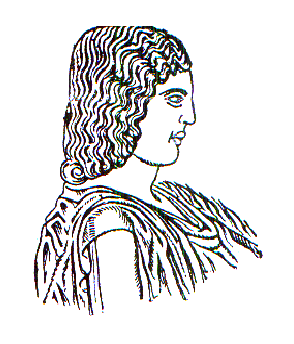 